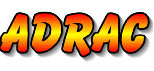 RAPPORT D’ACTIVITEES ANNEE 2021 & 2022BILAN 2021 :En début d’année 2021, nous avons effectué de gros travaux d’élagage et de coupe d’arbres gênant les antennes d’émission des deux relais de PUY-BASSET.Les membres de l’association ont pris l’habitude de se retrouver régulièrement tous les jours par radio interposée sur le relais VHF et sur les ondes décamétriques pour la bonne conduite des activités en cette période de Covid.Le 12 mars 2021 suite à des problèmes du relais, nous avons changé l’antenne de réception grâce à l’intervention de Jean-Paul Vidal qui est monté sur le pylône de 25 m de hauteur, puis nous réparerons l’ancienne antenne pour l’utiliser lors des prochaines pannes.Début juin 2021, ne pouvant pas faire AG pour cause de Covid, le Président a fait appel des cotisations à tous nos adhérents par mail et via le site Internet, avec 10 réponses positives.Le samedi 12 juin 2021, à la demande de l’Académie de Clermont Ferrand, nous avons participé au séjour de cohésion du service national universel au centre du CIORTF à Vic sur Cère. Nous avons expliqué à 110 élèves volontaires les missions d'intérêt général, ce qu’est le radio-amateurisme et notre participation au bénévolat au sein de la Sécurité Civile.Le 15 octobre 2021, des problèmes d’alimentation du relais ont était résolue  par le changement de l’alimentation à découpage 33 Ampères 400 watt, qui fonctionnait depuis 10 ans.D’autres problèmes identiques sont apparus sur les connexions Internet à distance chez Jean-Louis Riom, ce qui a nécessité le changement de l’alimentation du PC Echolink et celle du Raspberry, pour la connexion Réseau des Répéteurs Francophone.Le système radio du réseau RRF a été amélioré par la nouvelle version Spotnik 4.2 & injonction du salon ARA (Auvergne Rhône Alpes) avec le code 104 DTMF, puis la diffusion du bulletin météo aérodrome Tronquières en voie synthétisée à 9 h30 puis 13h30 et 18h30 et 22h30 tous les jours.PERSPECTIVES 2022 :Le 5 janvier 2022, nous lui avons rendu les clés du petit local associatif de la Vidalie à la demande de Mme le Maire de restitué se dernier pour l’affecté à d’autre association, après avoir déménagé tout le matériels dans deux placards prêté par la mairie situé au bâtiment du Judo Club au pont d’Arpajon, Le 19 décembre, suite à une rencontre avec Mme le Maire nous avons rédigé un rapport d’activité ainsi qu’un rapport financier ce qui à permis d’obtenir la subvention 2021 le 10 janvier 2022.Le 9 avril 2022, après la réussite de l’examen à la licence radioamateurs lors du déplacement à Saratech, félicitations à notre ami F4JKJ Daniel Dumont.Un changement du site internet a été effectué en janvier 2022, avec une nouvelle page RANDONNER EN CARLADES (radio pédestre) pour les amateurs de tourisme & radio dans un rayon de 25 km autour du site de Puy-Basset, avec le confort d’accéder au monde entier à travers les 2 réseaux par radio, GSM & Internet. Cette page à était faite en collaboration avec l’association « Les Crampons du Murgat » & Un lien a été créé sur le site vers l’association qui entretient les sentiers de randonnées du Carladès.Il sera également nécessaire en 2022 d’effectuer un débroussaillage autour de nos installations du site de Puy-Basset, car la nature ne nous a pas attendus en ces temps de Covid.Fait à Arpajon sur Cère le Le Président Jean-Louis Riom			Le Secrétaire Jean-Paul Vidal